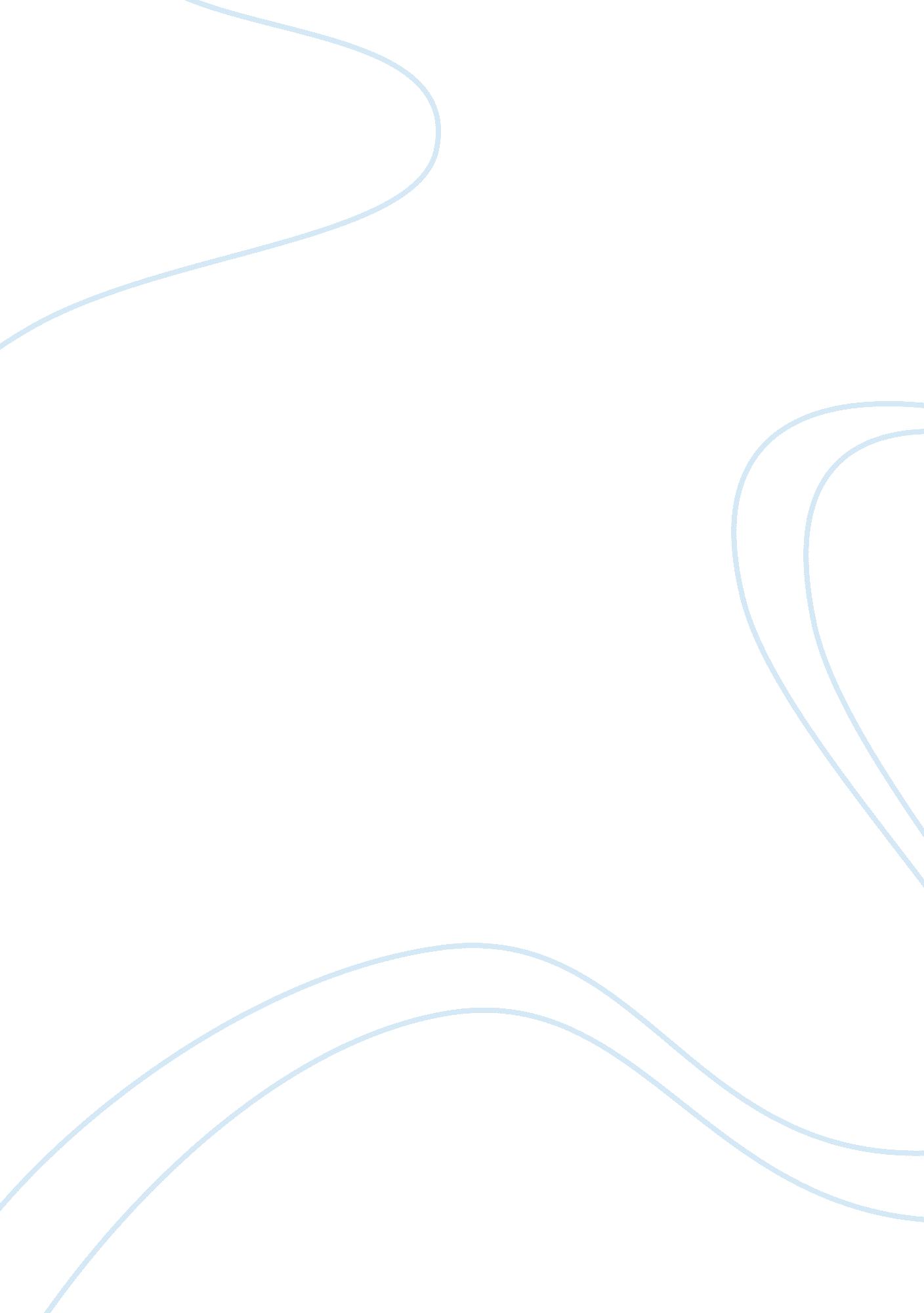 There of it. i enjoy my summer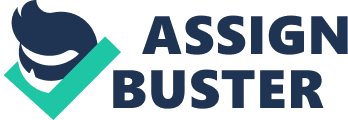 There are no rules for getting up in the morning and going to school, coming back home, having lunch, playing for a short while and then completing the home work. We are our own rulers as we manage our time according lo our own wish; we play, visit places, pursue our hobbies and are relaxed. After working hard throughout the year, summer holidays are eagerly awaited by students and teachers alike. During summer break my family always goes to a hill station for nearly 20 to 25 days. We have a small cottage there and we enjoy ourselves, away from the hustle and bustle of the city life, in the lap of Mother Nature. We play indoor games like cards, carom board, loud and chess. We also go for walks in the evenings, the cool fresh air, the long walks late into the night, having boiled eggs and corn from the road side is truly enjoyable. When we come back to our cottage we are tired but very happy and have a good night’s sleep. After a good night’s sleep the chirping of the birds and the golden sunlight wakes us up gently. A hot cup of tea in the morning is truly welcome especially in the pleasant weather of a hill station. I read many story books during my summer holidays and enjoy every moment of it. I enjoy my summer holidays also because I get time to spend with my parents. We go together for picnics and watch lot movies. I have a nice time during my holidays but I also keep some time aside for my friends. I chat with them and also play games with them but of course, on line. We get holidays during winter as well as autumn. Autumn break is the time when my family and I enjoy the festive season. We do not go out during autumn break as we are busy celebrating different festivals. During the winter break, my father usually takes us to visit some or the other place but our visit is a short visit, of a week or so, only. I know, holidays are enjoyed more by those, who work hard, because they bring a change for them rather then for those who while away their time. It is indeed true that life without holidays would become boring, making one lose all interest in work and studies after all “ All work and no play makes Jack a dull boy”. Thus, holidays are as important for as going to school and study. 